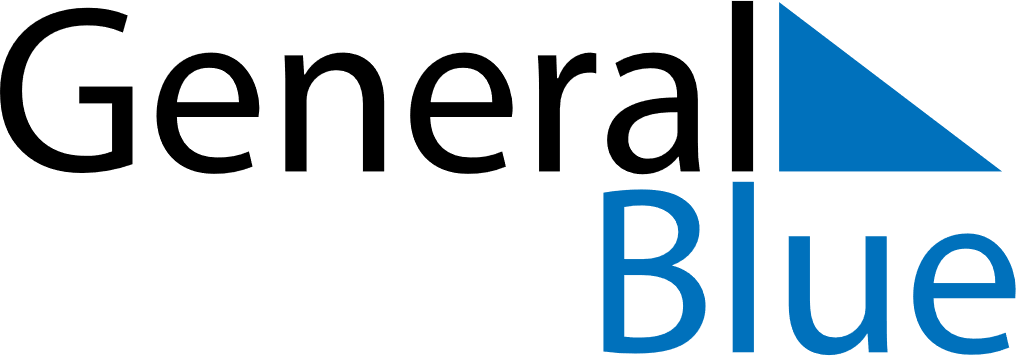 November 2022November 2022November 2022French GuianaFrench GuianaSUNMONTUEWEDTHUFRISAT12345All Saints’ Day6789101112Armistice 1918131415161718192021222324252627282930